REQUERIMENTO Nº 812/2018Requer Voto de Pesar pelo falecimento da SRA. ODAIR FURLAN ANÉSIO, ocorrido recentemente. Senhor Presidente, Nos termos do Art. 102, Inciso IV, do Regimento Interno desta Casa de Leis, requeiro a Vossa Excelência que se digne a registrar nos anais desta Casa de Leis voto de profundo pesar pelo falecimento da Sra. Odair Furlan Anésio, ocorrido no último dia 11 de junho. Requeiro, ainda, que desta manifestação seja dada ciência aos seus familiares, encaminhando cópia do presente à Rua Floriano Peixoto, 449, Centro, nesta cidade.Justificativa:A Sra. Odair Furlan Anésio tinha 84 anos e era viúva de Alfredo Anésio e deixou os filhos Alberto, Celso e Márcia.Benquista por todos os familiares e amigos, seu passamento causou grande consternação e saudades; todavia, sua memória há de ser cultuada por todos que em vida a amaram.Que Deus esteja presente nesse momento de separação e dor, para lhes dar força e consolo.É, pois, este o Voto, através da Câmara de Vereadores, em homenagem póstuma e em sinal de solidariedade.                    Plenário “Dr. Tancredo Neves”, 12 de junho de 2018. José Antonio FerreiraDr. José-Vereador-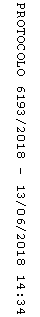 